附件2住宿及交通指南（一）住宿信息1. 重庆融创施柏阁酒店（距离重庆融创国际会议中心距离约100米）2. 重庆圣荷酒店（距离重庆融创国际会议中心距离约5.8公里）（二）交通指南1.重庆融创施柏阁酒店（距离重庆融创国际会议中心距离约100米）1）重庆江北机场——重庆融创施柏阁酒店a.公共交通：站内乘坐地铁3号线至两路口站换乘地铁1号线 ，后至微电园地铁站1号口出站，步行约200米，至微电园公交站乘1501路公交车至文广大道中段公交站，步行约1km到达重庆融创施柏阁酒店。b.出租车/网约车：全程约43公里，约1小时。2）重庆北站——重庆融创施柏阁酒店a.公共交通：站内乘坐地铁10号线至红土地换乘地铁6号线 ，至小什字换乘1号线，至微电园地铁站1号口出站，步行约200米，至微电园公交站乘1501路公交车至文广大道中段公交站，步行约1km到达重庆融创施柏阁酒店。b.出租车/网约车：全程约26公里，约45分钟。3）重庆西站——重庆融创施柏阁酒店a.公共交通1：站内乘坐地铁5号线经过4站至石桥铺站换乘地铁1号线 ，后经过11站至微电园地铁站1号口出站，步行约200米，至轨道微电园站换乘1501路公交车至广文大道中段公交站，步行约1km到达重庆融创施柏阁酒店。b.公共交通2：乘坐公交277路（大学城专线）至轨道微电园站，换乘1501路公交车至文广大道中段站，步行约1km到达重庆融创施柏阁酒店。c.出租车/网约车：全程约23公里，约40分钟。4）沙坪坝站——重庆融创施柏阁酒店a.公共交通：出站步行约550米在地铁1号线沙坪坝站上车，经过7站到达微电园站经1号出口步行约200米到达轨道微电园站乘坐1501路公交经过7站在文广大道中段站下车，步行约1km到达重庆融创施柏阁酒店。b.出租车/网约车：全程约21公里，约35分钟。2.重庆圣荷酒店（距离重庆融创国际会议中心约5.8公里）1）江北机场——重庆圣荷酒店a.公共交通：站内乘坐地铁10号线至重庆北站南广场站换乘地铁环线，后至沙坪坝站换5号出口出站步行约200米，到达沙坪坝火车站乘坐291路公交车在西永天街-新欧医院站下车，步行约300米到达重庆圣荷酒店。b.出租车/网约车：全程约37公里，约50分钟。2）重庆西站——重庆圣荷酒店a.公共交通：站内乘坐公交277路（大学城专线）在西永天街-新欧医院站下车，步行约300米到达重庆圣荷酒店。b.出租车/网约车：全程约16公里，约30分钟。3）重庆北站——重庆圣荷酒店a.公共交通：站内乘坐地铁4号线至民安大道站换乘地铁环线，后至沙坪坝站换5号出口出站步行约200米，到达沙坪坝火车站乘坐291路公交车在西永天街-新欧医院站下车，步行约300米到达重庆圣荷酒店。b.出租车/网约车：全程约23公里，约40分钟。4）沙坪坝站——重庆圣荷酒店a.公共交通：在沙坪坝火车站乘坐291路公交车在西永天街-新欧医院站下车，步行约300米到达重庆圣荷酒店。b.出租车/网约车：全程约14公里，约25分钟。3.重庆圣荷酒店——重庆融创国际会议中心(全程约5.8公里)a.公共交通：步行约300米在西永天街·新欧医院站乘坐277路/249路公交车在轨道微电园站换乘1501路公交车至广文大道中段公交站，步行约700米到达重庆融创国际会议中心。b.出租车/网约车：全程约5.8公里，约15分钟。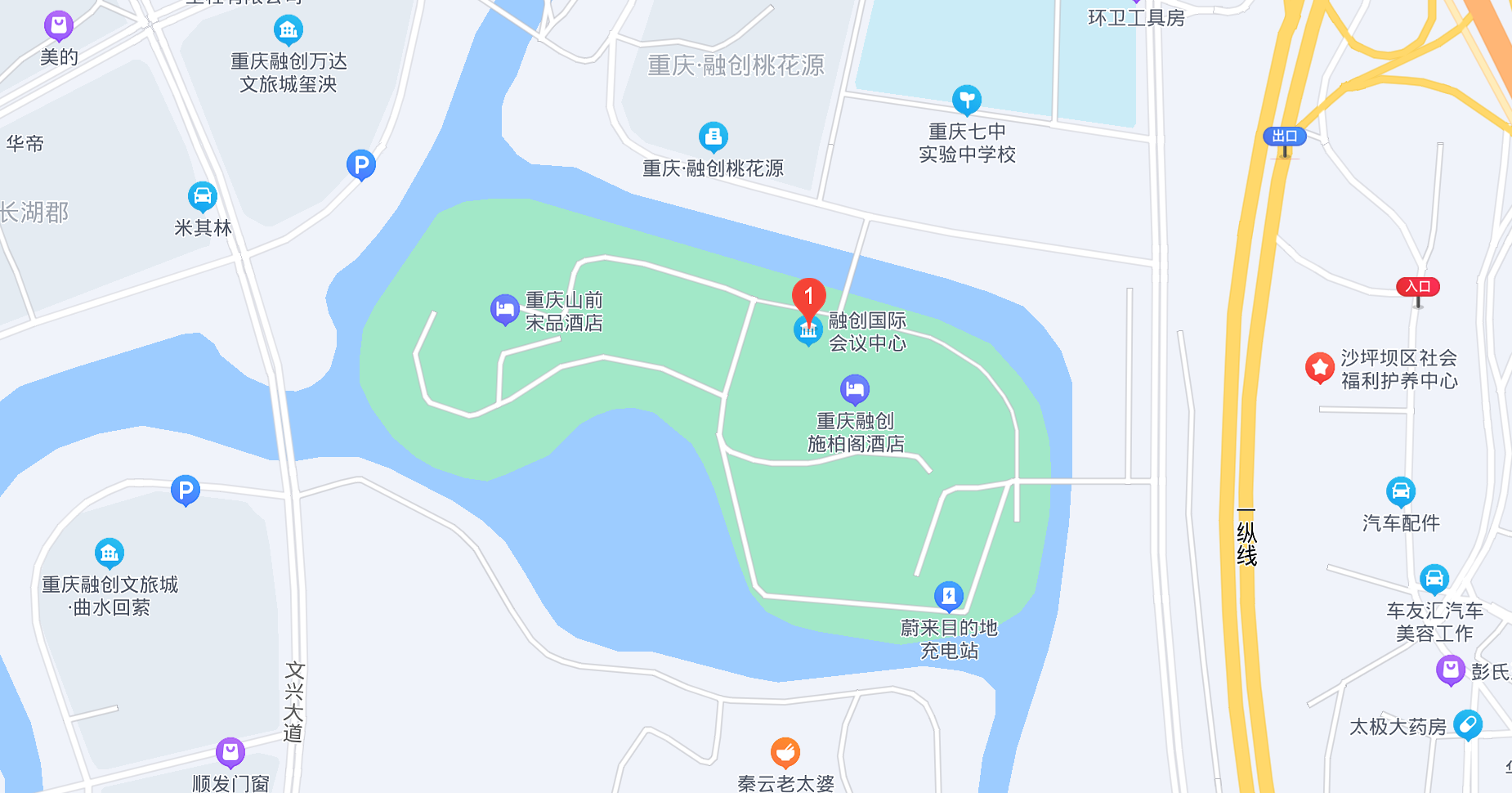 重庆融创国际会议中心（主会场）地址示意酒店地址标间单间重庆融创施柏阁酒店重庆市沙坪坝区文广大道18号附2号510元/间夜450元/间夜酒店地址标间单间重庆圣荷酒店重庆市沙坪坝区西永大道36号二期400元/间夜370元/间夜